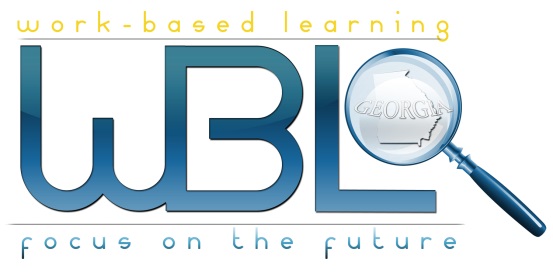 Name:  ______________________________		Employability Skills Area:  Customer Service Assignment Name:   Good Customer ServiceDirections: “Every job is a customer service job.” No matter how large or small the company, all employees at every level—from the CEO to the newly hired trainee—should try to make the customer’s experience a good one. Even those behind-the-scenes positions, where workers never see a customer, have an important service element. Consider these workers and describe how their service affects your personal life:1. The person working the cash register in a grocery store. ____________________________________________________________________________________________________________________________________________________________________________2. The bookkeeper who calculates the deductions for your paycheck. __________________________________________________________________________________________________________________________________________________________________3. The farmer who transports fresh vegetables to you. ____________________________________________________________________________________________________________________________________________________________________________4. The medical assistant who prepares the insurance forms so the doctor gets paid for your 
medical treatment. ____________________________________________________________________________________________________________________________________________________________________________________________________5. The security officer who protects you at big events. ____________________________________________________________________________________________________________________________________________________________________________6. The cell phone technician who checks out your phone problem._____________________________________________________________________________________________________________________________________________________________________